Szülői hozzájárulásA kiskorú pályázó törvényes képviselőjeként, jelen nyilatkozat aláírásával hozzájárulok ahhoz, hogy gyermekem aBICSKE AKKOR ÉS MOST című a fotópályázaton részt vegyen.Dátum:AláírásA fotópályázat a TOP-5.3.1-16-FE1-2017-00017 pályázatunk, A helyi identitás és kohézió növelése Bicskén c. projekt keretében valósul meg.További információk:Összefogás Bicskéért Egyesület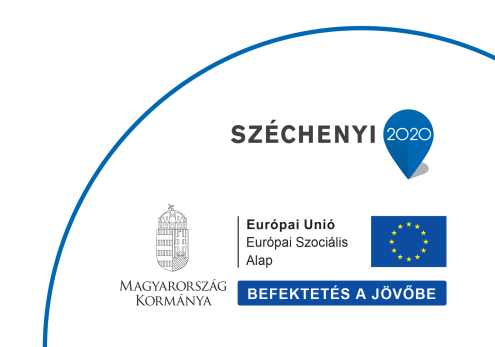 2060 Bicske, Kossuth tér 1.E-mail: varoskonyv@bicske.huTel.: 06 30 9548 588